 Câmara Municipal de Armação dos Búzios
Sistema de Apoio ao Processo Legislativo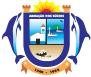 Dados ComplementaresPublicaçõesDecreto Legislativo nº 450, de 09 de julho de 2020Identificação BásicaTipo de Texto ArticuladoNorma JurídicaTipo da Norma JurídicaDecreto LegislativoNúmero450Ano2020Data9 de Julho de 2020EmentaDispõe sobre a aprovação das contas municipais referentes ao exercício de 2018.Preparar para impressãoaADispõe sobre a aprovação das contas municipais referentes ao exercício de 2018.CONSIDERANDO, que na forma regimental, foi emitido parecer pela Comissão de Finanças e Orçamento opinando pela APROVAÇÃO das Contas de Governo – Exercício de 2018,A CÂMARA MUNICIPAL DE ARMAÇÃO DOS BÚZIOS, por seus representantes legais,DECRETA:Art. 1º.  Ficam aprovadas as contas de Governo do Município de Armação dos Búzios-RJ, relativas ao exercício financeiro de 2018.Art. 2º.  Este Decreto Legislativo em vigor na data de sua publicação.

Armação dos Búzios, 09 de julho de 2020 JOICE LÚCIA COSTA DOS SANTOS SALMEPresidenteJOSUÉ PEREIRA DOS SANTOS1º SecretárioVALMIR MARTINS DE CARVALHO2º Secretário